Statement on behalf of the State of IsraelUPR WORKING GROUP – 42nd SESSION 25 January 2023Review of Guatemala Israel welcomes the delegation of Guatemala to the UPR and would like to thank it for its National Report. Israel commends Guatemala for the adoption of the implementation strategy for the National Plan for the Prevention and Eradication of Violence against women 2020-2029. Israel also welcomes the formulation of the Public Policy against Sexual Violence, in order to comprehensively address efforts to fight against sexual violence.Israel also commends Guatemala for the significant progress made in terms of women’s representation in public office and for the adoption of the National Policy on Decent Employment, through which the Social Inclusive Programme is being developed to promote access to employment for persons with disabilities.Israel would like to recommend that Guatemala:Promptly, impartially and effectively investigate all kinds of violence against women and hold perpetrators to account.Continue to promote more participation of women in public office.Implement measures to support enhanced participation of persons with disabilities in the workforce.I thank you. 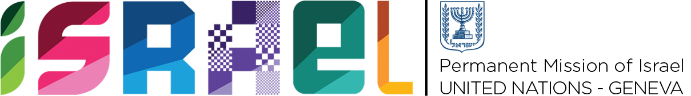 Check against delivery1 min 45 sec 
